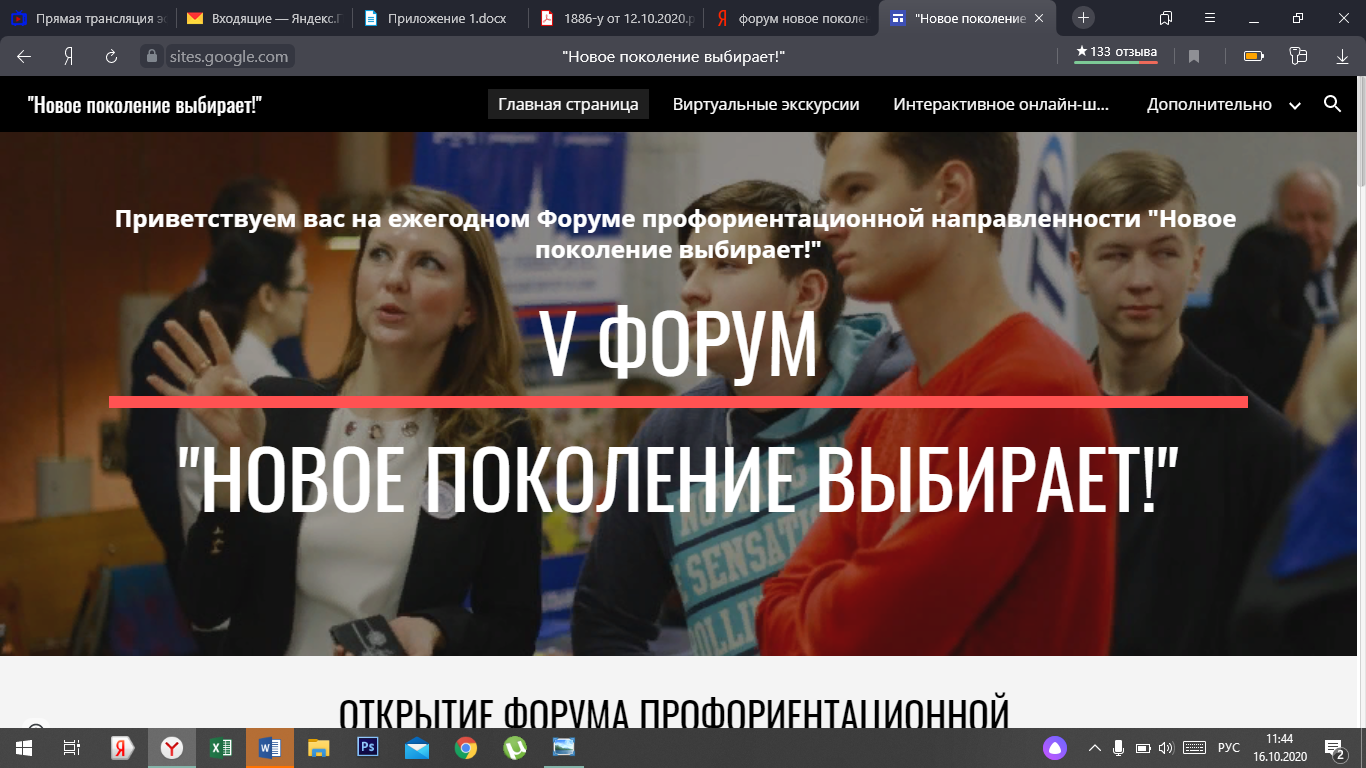 Ребята! Это событие достойно вашего внимания!!В  Челябинске проходит V ежегодный форум профориентационной направленности «Новое поколение выбирает!» С приближением первого выпускного класса и первых серьёзных государственных экзаменов участие в форуме «Новое поколение выбирает!» сузит круг возможного выбора профессий и облегчит дальнейший учебный и трудовой путь. 
 	Организаторы форума открывают для Вас в онлайн режиме возможности выбора будущей профессии!https://sites.google.com/view/novoe-pokolenye2020 https://chelprof.my1.ru/ Время выбирать!Мероприятие Место проведенияУстановочная сессия челябинского научного общества учащихся «Я намечаю путь к открытию»Дата проведения: 16.10.2020  в 15-00Официальный канал проекта PROнас  www.ПРОнас.онлайн / https://www.youtube.com/watch?v=r29YcmV-iho//      прямая трансляция с возможностью обратной связи через чатСтарт ФорумаДата проведения:19.10.2020Официальный канал проекта PROнас www.ПРОнас.онлайн (ссылка будет размещена на Образовательном портале города Челябинска)/Просмотр онлайн - трансляции в рамках  мероприятий по планам образовательных организацийЭстафета «ПрофЧе – Челябинск  профессиональный»Сайт ПРОФОРИЕНТАЦИЯhttps://chelprof.my1.ru/  очно в образовательных организацияхПросмотр размещенных в сети Интернет видеоматериалов: «Советы будущим от бывших» (лайфхаки от студентов)Официальный канал проекта PROнас (www.ПРОнас.онлайн) /    онлайнМастер-классы от студентовНавигатор Форума (ссылка будет размещена на Образовательном портале города Челябинска) / онлайн  (индивидуальное или коллективное участие)Виртуальные экскурсии по предприятиям города ЧелябинскаНавигатор Форума / Сайт ПРОФОРИЕНТАЦИЯhttps://chelprof.my1.ru/  онлайнПроект «Билет в будущее»Прямая трансляция на YouTube-канале информационно-образовательного проекта «PROнас: школьный медиахолдинг»(www.ПРОнас.онлайн)Видеоконференцсвязь (интернет-платформа «ZOOM»)Ученическая конференция «Твой выбор – твоё будущее!»Дата проведения: 28.10.2020 14-00Навигатор Форума/анкетирование/ онлайн Специальный проект «Классное интервью»Навигатор Форума / онлайнМедиаэстафета «PROфессия»  Очно в образовательных организацияхКвиз «Профессия»Навигатор  Форума / онлайнКонкурс на лучший логотип Форума «Новое поколение выбирает!».Дата проведения: с 09.10.2020 по 30.10.2020 Сайт для регистрации:101вопрос74.рф 
Ссылка для трансляции:  https://us02web.zoom.us/j/82805847884?pwd=VkpVcXd2a1hweUdOYzRRQXByeWZHZz09    Интерактивное онлайн шоу для школьников 8–11-х классов «101 вопрос предпринимателю»Сайт  https://festival-vv74.ru/     Группа в VK https://vk.com/festival vv II Всероссийский фестиваль образовательного кино «Взрослеем вместе» Дата проведения: с 20.10.2020 по 27.10.2020 Прямая трансляция на YouTube-канале информационно-образовательного проекта «PROнас: школьный медиахолдинг»(www.ПРОнас.онлайн)